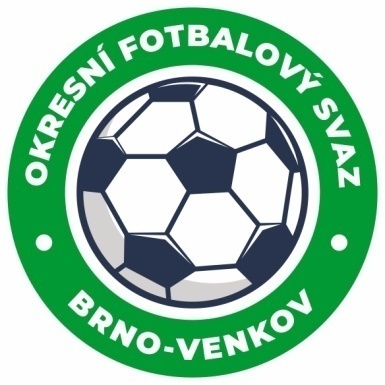 ZÁPIS č. 7 z jednání KOMISE ROZHODČÍCH
OFS BRNO-VENKOV konané dne 20. 4. 2023Přítomni: Ladislav Kundelius, Antonín Kříž, Jan Oujezdský, Radek Kocián, Lukáš Raplík, Tomáš KoláčekOmluven: Hosté: Zycháček JanMísto konání: sídlo OFS Brno-venkov, ulice Vídeňská 9, Brno1. Došlá poštaDošlá pošta.Zápis STK č. 25 a 26Zápis DK č. 17 2. Rozhodnutí a průběh jednání KRNa KR se dostavil předseda OFS Brno-venkov Zycháček Jan, který si vyslechl připomínky KR na spolupráci s dalšími odbornými komisemi.Na KR se dostavili R Ondrouch Martin a Pašek Jiří z důvodu závažných nedostatků v ZoU. S rozhodčími byl proveden pohovor a byli poučeni. S Rozhodčím  Malíkem bylo probráno telefonicky , poněvadž celé týdny pracuje mimo bydliště v Pardubicích.KR vznáší návrh k projednání VV, aby DK v případě udělení peněžité pokuty rozhodčímu o této pokutě daného rozhodčího informovala e-mailem.KR schválila obsazení rozhodčích na víkendy 22.-23. 4. a 29.-30. 4. 2023 a odložená utkání.Provedena kontrola cestovného za 16. a 17. soutěžní kolo okr. soutěží. bez závažných nedostatků. Rozhodčí chválí způsob popisu cesty na utkání ze strany rozhodčích.Školení mladých a perspektivních rozhodčích proběhne v rámci krajského školení dne 8. 5. v Hustopečích. Rozhodčí byli pozváni v průběhu tohoto týdne e-mailem.KR upozorňuje R na povinnost popisu PK ve všech soutěžních utkáních.KR upozorňuje, že v případě nedelegování AR je R povinen do ZOU uvézt dohodu vedoucích mužstev na oddílových AR.KR upozorňuje na povinnost R provádět důslednou předzápasovou poradu s vedoucími mužstev a hl. pořadatelem.KR upozorňuje R, že umělá tráva v Žabčicích nemá atestaci k pořádání mistrovských utkání. V případě nezpůsobilosti travnaté HP nelze na UT utkání sehrát.KR upozorňuje rozhodčí na uzávěrku komunikace u Tvarožné:silnice II/430, v katastru obce Tvarožná, v katastru obce Velatice, okr. Brno-venkov, uzavřeno, práce na silnici, most neprůjezdný, Od 06.03.2023 07:30 Do 31.10.2023 17:00,uzavírku komunikace II/430 v blízkosti motorestu Rohlenka,uzavírka mostu v místě křížení s vodním tokem Roketnice.Jednání KR bylo ukončeno v 17:30 hod.Termín příštího zasedání KR: čtvrtek 27. 4. 2023 od 14:00 hod. v sídle OFS Brno-venkov.V Brně dne 20. 4. 2023Zapsal:							Ověřil:       							          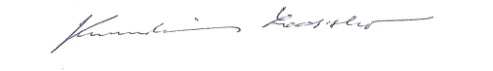 						 		Jan Oujezdský						Ladislav Kundeliussekretář KR OFS Brno-venkov           		předseda KR OFS Brno-venkov